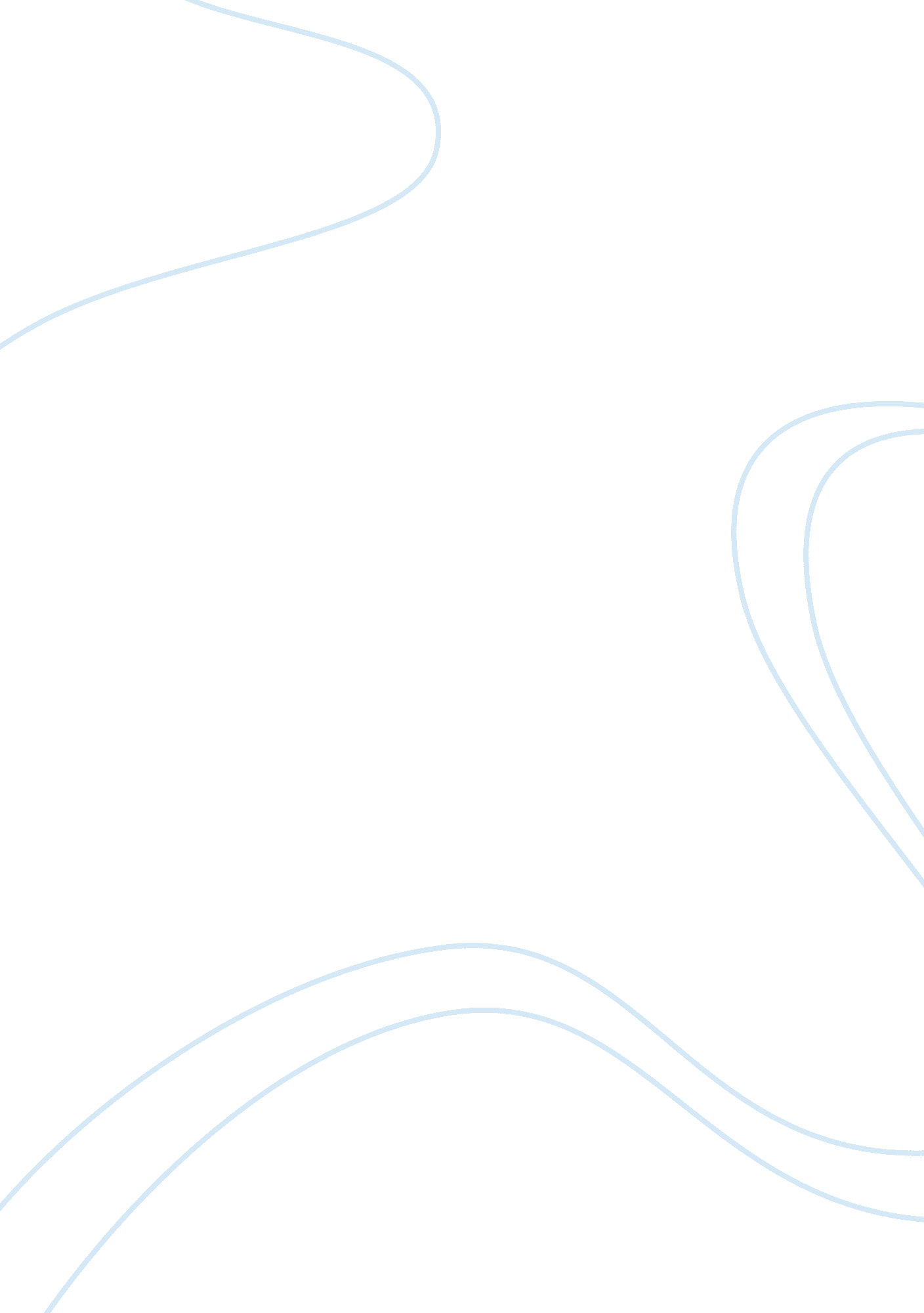 Compare and contrast technological changes in history essays examplesDesign, Architecture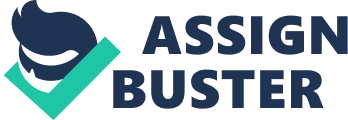 Compare & Contrast Technological changes in History History of technology is the history of invention of tools as well as techniques something that would be equated to the transformation and development of the history of humanity. Worth noting herein is the fact that background knowledge played a vital role in enabling individuals to formulate new effects as well as the fact that numerous scientific undertakings were possible through technological innovations. As a result, humanity was able to utilize their capabilities to probe the nature of the universe in more aspect. It is from that rationale that this paper will endeavor at comparing and contrasting the technological changes in history in the Florentine economic boom of the 14th century with the strange memory world that existed in the 15th century. 
In the Day the Universe Changed authored by James Burke, chapter four (Matter of fact) reveals that humanity have placed their trust and acceptance in science and technology even though it sometimes proved antediluvian. There are various reasons that would be deduced from the chapter indicating why that was so. One of them is the fact that the technology played a key role in structuring lives. Comparable to the previous chapter three (Point of View) where the perspective on painting was developed, technological advancement of numbers was revealed to have enabled humanity to formulate a standard measure was brought about commercialization of goods and services in the market. The acts of balancing incomes and expenditures were as well enhanced at this stage thanks to Leonardo Fibonacchi where the calculations were done on the sand tray hence the name ‘ letters of sand’. That implies that technological advancement had a vital role in the enhancing the interaction of human kind. Through measurements, the famous Columbus was able to cross the Atlantic setting foot on America considering the fact that the advent of geometry as well as painting and architecture were made a reality. Moreover, there was a close link between music and numbers resulting to the music of spheres as well as the ability to measure time as revealed in the fourth chapter. Without a doubt, the knowledge of time brought meaning to interest of the future bearing in mind that humanity was continuously limited to the present kind. 
On the contrary, there are various distinctions that would be deduced from the two chapters of the book. For instance, forth chapter that was the medieval period was based on the technological transformations that humanity was undergoing. The church was among the major source of information with the scriptures portraying the themes and morals that were acceptable within the society. In addition, it brought about the three class category namely the noble, priest, and peasant where the noble fought for all, the peasant worked for all while the priest prayed for all. That was not to be in the third chapter that was termed as Renaissance period where the study of Italian legacy and culture was fancied resulting to the yearning of the populace to emulate the Roman architecture and way of life. As a result of climate change of the period, the human race was more controlled by the State officials that were in charge of all aspects including marriages and prices of foods. That resulted as a result of the state wishing to be in charge of its subjects bringing peace that would bring about progress within their locality. Reference Burke James, (1985). The day the universe changed. Boston: Little, Brown. Retrieved on 28th June 2014; from http://www. scribd. com/doc/188683522/James-Burke-The-Day-the-Universe-Changed-v5 
Burke James, (2009). The Day the Universe Changed v5 